DOKUMENTY DOTYCZĄCE PRAKTYKI ZAWODOWEJKierunek: TURYSTYKA I REKREACJA Dokumenty są dostępne na stronie Uniwersytetu Jana Kochanowskiego 
w Kielcach: https://www.ujk.edu.pl/      (zakładka STUDENCI →PRAKTYKI STUDENCKIE →Pliki do pobrania) lub bezpośrednio ze strony: https://praktyki.ujk.edu.pl/pliki-do-pobrania/ Porozumienie w sprawie praktyk musi być sporządzone w 2 identycznych egzemplarzach. Po podpisaniu porozumienia (dok. nr 1) przez Pracodawcę, a następnie Dziekana Wydziału Nauk Ścisłych i Przyrodniczych UJK dr hab. Dariusza Banasia, prof. UJK  – 
1 egz. porozumienia zostaje u Pracodawcy a 1 egzemplarz wraz z kartą informacyjną o przebiegu praktyki (dok. nr 3) oraz z zaświadczeniem o odbyciu praktyki (dok. nr 2) zostaje na Uczelni. Do w/w dokumentów Student/-ka musi dołączyć dziennik praktyki zawodowej (dok.nr 6) z podpisem Pracodawcy potwierdzającym liczbę godzin praktyki.Wzory dokumentów:1.   a) Wzór porozumienia - praktyka zawodowa w zakładzie pracy  (https://praktyki.ujk.edu.pl/index.php/download_file/view/260/125/)(Załącznik nr 2 do Zarządzenia nr 95/2020) dla osób, które odbywają praktyki zawodowe w Polsce – umowę należy przygotować w 2 egzemplarzachb) Wzór porozumienia - praktyka zawodowa zagraniczna
(https://praktyki.ujk.edu.pl/index.php/download_file/view/262/125/)(Załącznik nr 4) wersja w języku polskim oraz w innych językach np. po ukraińsku lub angielsku – należy przygotować 2 egz. w języku polskim i 2 egz. w języku obcym 
(np. ukraińskim czy angielskim)2. Wzór zaświadczenia o odbyciu studenckiej praktyki zawodowej (https://praktyki.ujk.edu.pl/index.php/download_file/view/275/125/)(Załącznik nr 14)3. Wzór karty informacyjnej z przebiegu praktyki zawodowej  (https://praktyki.ujk.edu.pl/index.php/download_file/view/274/125/ )(Załącznik nr 13)4. Wzór wniosku o przyjęcie na praktykę studencką(https://praktyki.ujk.edu.pl/index.php/download_file/view/267/125/ )(Załącznik nr 9)5. Wzór zaświadczenia o zatrudnieniu(https://praktyki.ujk.edu.pl/index.php/download_file/view/276/125/) (Załącznik nr 15)6. Dziennik praktyki zawodowej  - wzór znajduje się poniżej Dane adresowe/osobowe:Wydział Nauk Ścisłych i PrzyrodniczychUniwersytetu Jana Kochanowskiego w Kielcach ul. Uniwersytecka 725-406 Kielce
tel: 41 349 6234tel: 41 349 6241email: dziekan.wsp@ujk.edu.pl W porozumieniu osoba reprezentująca Uniwersytet to:Dziekan Wydziału Nauk Ścisłych i Przyrodniczych UJK:  dr hab. Dariusz Banaś, prof. UJKOpiekun praktyk : mgr Barbara Petrus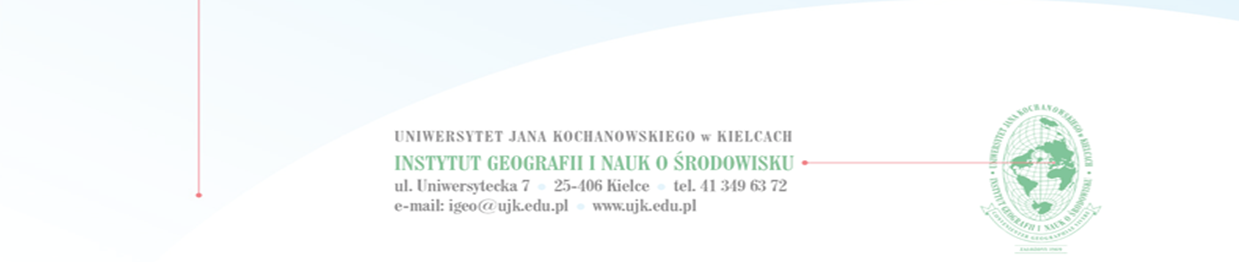 Turystyka i rekreacjaKierunek. . . . . . . . . . . . . . . . . . . . . . . . . . . . . . . . . . . . . . . . . . . . . . . . . . . . . . . . .SpecjalnośćDziennik Praktyk . . . . . . . . . . . . . . . . . . . . . . . . . . . . . . . . . . . . . . . . . . . . . . . . . . . . . . . . . . . . . . . . . . Imię i nazwisko. . . . . . . . . . . . . . . . . . . . . . Nr albumu . . . . . . . . . . . . . . . . . . . . . . . . . . . . . . . . . . . . . . . . . . . . . . . .Pieczęć zakładu pracyKarta TygodniowaTydzień . . . . , od . . . . . . . . . . . . . . . . . . . . . 20 . . .  r. do . . . . . . . . . . . . . . . . . . . . . 20 . . .  r.. . . . . . . . . . . . . . . . . . . . . . . . . . . . . . . . . . . . . . . . . . . . . . .Pieczęć  i podpis Zakładowego Opiekuna Praktyk………………………………….Pieczątka Zakładu PracyUwagi, spostrzeżenia i wnioski studenta dotyczące odbytej praktykiCharakterystyka zdobytych umiejętnościImię i nazwisko studenta:………………………………………………………………………..………………………………………………………………………………..……………….…………………………………………………………………………………..……………….…………………………………………………………………………………..……………….…………………………………………………………………………………..……………….…………………………………………………………………………………..……………….…………………………………………………………………………………..……………….…………………………………………………………………………………..……………….…………………………………………………………………………………..……………….…………………………………………………………………………………..……………….…………………………………………………………………………………..……………….…………………………………………………………………………………..……………….…………………………………………………………………………………..……………….…………………………………………………………………………………..……………….……………………………...Podpis studentaDzieńGodziny pracyod-doLiczbagodzinpracy Wyszczególnienie zajęćUwagi, obserwacje i wnioski studenta co do wykonywanej pracy